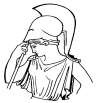 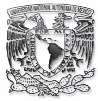 UNIVERSIDAD NACIONAL AUTÓNOMA DE MÉXICO FACULTAD DE FILOSOFÍA Y LETRASPLAN DE ESTUDIOS DE LA LICENCIATURA EN BIBLIOTECOLOGÍA Y ESTUDIOS DE LA INFORMACIÓNPrograma de la asignaturaUNIVERSIDAD NACIONAL AUTÓNOMA DE MÉXICO FACULTAD DE FILOSOFÍA Y LETRASPLAN DE ESTUDIOS DE LA LICENCIATURA EN BIBLIOTECOLOGÍA Y ESTUDIOS DE LA INFORMACIÓNPrograma de la asignaturaUNIVERSIDAD NACIONAL AUTÓNOMA DE MÉXICO FACULTAD DE FILOSOFÍA Y LETRASPLAN DE ESTUDIOS DE LA LICENCIATURA EN BIBLIOTECOLOGÍA Y ESTUDIOS DE LA INFORMACIÓNPrograma de la asignaturaUNIVERSIDAD NACIONAL AUTÓNOMA DE MÉXICO FACULTAD DE FILOSOFÍA Y LETRASPLAN DE ESTUDIOS DE LA LICENCIATURA EN BIBLIOTECOLOGÍA Y ESTUDIOS DE LA INFORMACIÓNPrograma de la asignaturaUNIVERSIDAD NACIONAL AUTÓNOMA DE MÉXICO FACULTAD DE FILOSOFÍA Y LETRASPLAN DE ESTUDIOS DE LA LICENCIATURA EN BIBLIOTECOLOGÍA Y ESTUDIOS DE LA INFORMACIÓNPrograma de la asignaturaUNIVERSIDAD NACIONAL AUTÓNOMA DE MÉXICO FACULTAD DE FILOSOFÍA Y LETRASPLAN DE ESTUDIOS DE LA LICENCIATURA EN BIBLIOTECOLOGÍA Y ESTUDIOS DE LA INFORMACIÓNPrograma de la asignaturaUNIVERSIDAD NACIONAL AUTÓNOMA DE MÉXICO FACULTAD DE FILOSOFÍA Y LETRASPLAN DE ESTUDIOS DE LA LICENCIATURA EN BIBLIOTECOLOGÍA Y ESTUDIOS DE LA INFORMACIÓNPrograma de la asignaturaUNIVERSIDAD NACIONAL AUTÓNOMA DE MÉXICO FACULTAD DE FILOSOFÍA Y LETRASPLAN DE ESTUDIOS DE LA LICENCIATURA EN BIBLIOTECOLOGÍA Y ESTUDIOS DE LA INFORMACIÓNPrograma de la asignaturaUNIVERSIDAD NACIONAL AUTÓNOMA DE MÉXICO FACULTAD DE FILOSOFÍA Y LETRASPLAN DE ESTUDIOS DE LA LICENCIATURA EN BIBLIOTECOLOGÍA Y ESTUDIOS DE LA INFORMACIÓNPrograma de la asignaturaDenominación: Computación Aplicada a la BibliotecologíaDenominación: Computación Aplicada a la BibliotecologíaDenominación: Computación Aplicada a la BibliotecologíaDenominación: Computación Aplicada a la BibliotecologíaDenominación: Computación Aplicada a la BibliotecologíaDenominación: Computación Aplicada a la BibliotecologíaDenominación: Computación Aplicada a la BibliotecologíaDenominación: Computación Aplicada a la BibliotecologíaDenominación: Computación Aplicada a la BibliotecologíaClave:Clave:Semestre:PrimeroÁrea o campo del conocimiento; eje, bloque,	ciclos	o	tronco	curricular:Tecnología de la informaciónÁrea o campo del conocimiento; eje, bloque,	ciclos	o	tronco	curricular:Tecnología de la informaciónÁrea o campo del conocimiento; eje, bloque,	ciclos	o	tronco	curricular:Tecnología de la informaciónÁrea o campo del conocimiento; eje, bloque,	ciclos	o	tronco	curricular:Tecnología de la informaciónNo. Créditos: 4No. Créditos: 4Carácter: ObligatorioCarácter: ObligatorioCarácter: ObligatorioHorasHorasHoras por semanaHoras por semanaHoras al semestreHoras al semestreTeoría:Práctica:Tipo: TeóricaTipo: TeóricaTipo: Teórica20223232Modalidad: CursoModalidad: CursoModalidad: CursoDuración del programa: SemestralDuración del programa: SemestralDuración del programa: SemestralDuración del programa: SemestralDuración del programa: SemestralDuración del programa: SemestralSin seriaciónSin seriaciónSin seriaciónSin seriaciónSin seriaciónSin seriaciónSin seriaciónSin seriaciónSin seriaciónObjetivo general: Identificar los recursos de cómputo esenciales para utilizarlos en su formación profesional.Objetivo general: Identificar los recursos de cómputo esenciales para utilizarlos en su formación profesional.Objetivo general: Identificar los recursos de cómputo esenciales para utilizarlos en su formación profesional.Objetivo general: Identificar los recursos de cómputo esenciales para utilizarlos en su formación profesional.Objetivo general: Identificar los recursos de cómputo esenciales para utilizarlos en su formación profesional.Objetivo general: Identificar los recursos de cómputo esenciales para utilizarlos en su formación profesional.Objetivo general: Identificar los recursos de cómputo esenciales para utilizarlos en su formación profesional.Objetivo general: Identificar los recursos de cómputo esenciales para utilizarlos en su formación profesional.Objetivo general: Identificar los recursos de cómputo esenciales para utilizarlos en su formación profesional.Índice TemáticoÍndice TemáticoÍndice TemáticoÍndice TemáticoÍndice TemáticoÍndice TemáticoÍndice TemáticoÍndice TemáticoÍndice TemáticoUnidadTemaTemaTemaTemaTemaHorasHorasHorasTeóricasTeóricasPrácticas1Introducción a las computadorasIntroducción a las computadorasIntroducción a las computadorasIntroducción a las computadorasIntroducción a las computadoras6602Seguridad informáticaSeguridad informáticaSeguridad informáticaSeguridad informáticaSeguridad informática6603Tipos de sistema operativoTipos de sistema operativoTipos de sistema operativoTipos de sistema operativoTipos de sistema operativo6604Programas de aplicación para apoyo profesionalProgramas de aplicación para apoyo profesionalProgramas de aplicación para apoyo profesionalProgramas de aplicación para apoyo profesionalProgramas de aplicación para apoyo profesional8805Servicios de información en redServicios de información en redServicios de información en redServicios de información en redServicios de información en red660Total de horas:Total de horas:Total de horas:Total de horas:Total de horas:Total de horas:32320Suma total de horas:Suma total de horas:Suma total de horas:Suma total de horas:Suma total de horas:Suma total de horas:323232Contenido TemáticoContenido TemáticoContenido TemáticoContenido TemáticoContenido TemáticoContenido TemáticoContenido TemáticoContenido TemáticoContenido TemáticoUnidadTemas y subtemasTemas y subtemasTemas y subtemasTemas y subtemasTemas y subtemasTemas y subtemasTemas y subtemasTemas y subtemasUnidad 1Introducción a las computadorasIntroducción a las computadorasIntroducción a las computadorasIntroducción a las computadorasIntroducción a las computadorasIntroducción a las computadorasIntroducción a las computadorasIntroducción a las computadoras1.1Antecedentes y evoluciónAntecedentes y evoluciónAntecedentes y evoluciónAntecedentes y evoluciónAntecedentes y evoluciónAntecedentes y evoluciónAntecedentes y evoluciónAntecedentes y evolución1.2Componentes internosComponentes internosComponentes internosComponentes internosComponentes internosComponentes internosComponentes internosComponentes internos1.3Periféricos de entrada/salidaPeriféricos de entrada/salidaPeriféricos de entrada/salidaPeriféricos de entrada/salidaPeriféricos de entrada/salidaPeriféricos de entrada/salidaPeriféricos de entrada/salidaPeriféricos de entrada/salida1.4Medios de almacenamientoMedios de almacenamientoMedios de almacenamientoMedios de almacenamientoMedios de almacenamientoMedios de almacenamientoMedios de almacenamientoMedios de almacenamientoUnidad 2Seguridad InformáticaSeguridad InformáticaSeguridad InformáticaSeguridad InformáticaSeguridad InformáticaSeguridad InformáticaSeguridad InformáticaSeguridad Informática2.1Conceptos básicos de seguridadConceptos básicos de seguridadConceptos básicos de seguridadConceptos básicos de seguridadConceptos básicos de seguridadConceptos básicos de seguridadConceptos básicos de seguridadConceptos básicos de seguridad2.2Ataques informáticosAtaques informáticosAtaques informáticosAtaques informáticosAtaques informáticosAtaques informáticosAtaques informáticosAtaques informáticos2.3Prevención de riesgosPrevención de riesgosPrevención de riesgosPrevención de riesgosPrevención de riesgosPrevención de riesgosPrevención de riesgosPrevención de riesgosUnidad 3Tipos de sistema operativoTipos de sistema operativoTipos de sistema operativoTipos de sistema operativoTipos de sistema operativoTipos de sistema operativoTipos de sistema operativoTipos de sistema operativo3.1MonousuarioMonousuarioMonousuarioMonousuarioMonousuarioMonousuarioMonousuarioMonousuario3.2MultiusuarioMultiusuarioMultiusuarioMultiusuarioMultiusuarioMultiusuarioMultiusuarioMultiusuario3.3MultiplataformaMultiplataformaMultiplataformaMultiplataformaMultiplataformaMultiplataformaMultiplataformaMultiplataforma3.4Evolución de sistemas operativosUnidad 4Programas de aplicación para apoyo profesional4.1Procesadores de palabras4.2Gestores de bases de datos4.3Hojas de cálculo4.4Graficación y diagramación4.5Manejador de presentaciones4.6Edición de imagen4.7OtrosUnidad 5Servicios de información en red5.1Internet5.2Navegadores de Internet5.3Correo electrónico5.4Web y tendencias5.5MultimediaBibliografía básica:Barranco García, M. (s.f.). Tema 7: Gestores de bases de datos (pp.1-22). Recuperado el 7 de Febrero de 2012 del sitio web del Departamento de Informática de la Universidad de Jaén, http://wwwdi.ujaen.es/~barranco/publico/ofimatica/tema7.pdfCastro, T. (2009, Julio 18). Evidencias: Tipos de navegadores. Recuperado el 7 de Febrero de 2012, del Sitio web de Overblog: http://evidencias.over-blog.es/article-33968678.htmlCesároe García, M. (2007). Formatos multimedia. México: Universidad Nacional Autónoma de México; Centro de Apoyo a la Docencia CELE-UNAM. Recuperado el 23 de Enero de 2012, del sitio web de Slideshare: http://www.slideshare.net/chulasan/formatos-de-imagenFunción de los graficadores. (s.f). Recuperado el 7 de febrero del 2012 del sitio Web: de La revista informática: http://www.larevistainformatica.com/Funcion-de-los-graficadores.htmGeneraciones de la computadora. (s.f). Recuperado el 3 de febrero del 2012 del sitio Web: de Informática Hoy: http://www.informatica-hoy.com.ar/hardware-pc-desktop/Generaciones-de- la-computadora.phpGralla, P. (1996). Cómo funciona Internet. México: Prentice Hall.Ivlinotauro. (s.f.). Uso de Telnel: Qué es, cómo conectarse, usos en hacking. Recuperado el 7 de Enero de 2012 de: http://lvlinotauro.galeon.com/enlaces912891.htmlJeffcoate, J. (1994). Multimedia in practice: technology and applications. New York: Prentice Hall. Krol, E. (1994). The whole internet. California: O`Reilly & Associates.Martín, R. (2007, 22 de Septiembre). El correo electrónico: origen y funcionamiento. Recuperado el 7 de Febrero de 2012, del sitio web de Cosas de Tecnologías: http://www.tecnocosas.es/el- correo-electronico-origen-y-funcionamiento/Norton, P. (2000). Introducción a la computación. México: McGraw Hill.Periféricos de entrada y salida. (s.f). Recuperado el 3 de febrero del 2012 del sitio Web: de Informática Hoy: http://www.informatica-hoy.com.ar/aprender-informatica/Perifericos-de-Bibliografía básica:Barranco García, M. (s.f.). Tema 7: Gestores de bases de datos (pp.1-22). Recuperado el 7 de Febrero de 2012 del sitio web del Departamento de Informática de la Universidad de Jaén, http://wwwdi.ujaen.es/~barranco/publico/ofimatica/tema7.pdfCastro, T. (2009, Julio 18). Evidencias: Tipos de navegadores. Recuperado el 7 de Febrero de 2012, del Sitio web de Overblog: http://evidencias.over-blog.es/article-33968678.htmlCesároe García, M. (2007). Formatos multimedia. México: Universidad Nacional Autónoma de México; Centro de Apoyo a la Docencia CELE-UNAM. Recuperado el 23 de Enero de 2012, del sitio web de Slideshare: http://www.slideshare.net/chulasan/formatos-de-imagenFunción de los graficadores. (s.f). Recuperado el 7 de febrero del 2012 del sitio Web: de La revista informática: http://www.larevistainformatica.com/Funcion-de-los-graficadores.htmGeneraciones de la computadora. (s.f). Recuperado el 3 de febrero del 2012 del sitio Web: de Informática Hoy: http://www.informatica-hoy.com.ar/hardware-pc-desktop/Generaciones-de- la-computadora.phpGralla, P. (1996). Cómo funciona Internet. México: Prentice Hall.Ivlinotauro. (s.f.). Uso de Telnel: Qué es, cómo conectarse, usos en hacking. Recuperado el 7 de Enero de 2012 de: http://lvlinotauro.galeon.com/enlaces912891.htmlJeffcoate, J. (1994). Multimedia in practice: technology and applications. New York: Prentice Hall. Krol, E. (1994). The whole internet. California: O`Reilly & Associates.Martín, R. (2007, 22 de Septiembre). El correo electrónico: origen y funcionamiento. Recuperado el 7 de Febrero de 2012, del sitio web de Cosas de Tecnologías: http://www.tecnocosas.es/el- correo-electronico-origen-y-funcionamiento/Norton, P. (2000). Introducción a la computación. México: McGraw Hill.Periféricos de entrada y salida. (s.f). Recuperado el 3 de febrero del 2012 del sitio Web: de Informática Hoy: http://www.informatica-hoy.com.ar/aprender-informatica/Perifericos-de-Entrada-y-Salida.phpPescador, J. y Pérez A. (2007, 19 Octubre). Ingeniero en Sistemas: Diferencia entre multiusuario- monousuario. Recuperado el 3 de Febrero de 2012, del sitio web de Blogspot: http://karlospg1.blogspot.es/1192759980/Procesadores de texto: Microsoft Word (s.f.). Recuperado el 7 de Enero de 2012, del Sitio web de los Centros de Enseñanza Virtuales de la Universidad de Granada, de: http://cevug.ugr.es/material/curso_word.pdfRanz Abad, J. (1997). Breve historia de internet. Madrid: Anaya Multimedia.Vasconcelos Santillán, J. (1997). Introducción a la computación. México: Publicaciones Cultural.Valenzuela Vargas, J. (2009). Navegadores y tipos de navegadores .Recuperado el 7 de Febrero de 2012, del sitio web de Slideshare: http://www.slideshare.net/LEO0910/navegadores-y- tipos-de-navegadores-leoWong Garay, W. (2005). Se explican las funciones para realizar transferencia de archivos, utilizando el protocolo FTP, desde páginas PHP. Ejemplo de código para aprender a subir archivos al servidor. Recuperado el 7 de febrero del 2012 del sitio Web: desarrolloweb.com: http://www.desarrolloweb.com/articulos/1752.phpEntrada-y-Salida.phpPescador, J. y Pérez A. (2007, 19 Octubre). Ingeniero en Sistemas: Diferencia entre multiusuario- monousuario. Recuperado el 3 de Febrero de 2012, del sitio web de Blogspot: http://karlospg1.blogspot.es/1192759980/Procesadores de texto: Microsoft Word (s.f.). Recuperado el 7 de Enero de 2012, del Sitio web de los Centros de Enseñanza Virtuales de la Universidad de Granada, de: http://cevug.ugr.es/material/curso_word.pdfRanz Abad, J. (1997). Breve historia de internet. Madrid: Anaya Multimedia.Vasconcelos Santillán, J. (1997). Introducción a la computación. México: Publicaciones Cultural.Valenzuela Vargas, J. (2009). Navegadores y tipos de navegadores .Recuperado el 7 de Febrero de 2012, del sitio web de Slideshare: http://www.slideshare.net/LEO0910/navegadores-y- tipos-de-navegadores-leoWong Garay, W. (2005). Se explican las funciones para realizar transferencia de archivos, utilizando el protocolo FTP, desde páginas PHP. Ejemplo de código para aprender a subir archivos al servidor. Recuperado el 7 de febrero del 2012 del sitio Web: desarrolloweb.com: http://www.desarrolloweb.com/articulos/1752.phpBibliografía complementaria:Deitel, H. M. (1990). An Introduction to operating systems. Michigan: Addison-Wesley. Koegel Buford, J. F. (1994). Multimedia systems. Michigan. Addison Wesley.Rosch, W. L. (1996). Todo sobre multimedia. México: Prentice Hall.Rubio Quintanilla, Francisco Leonel. (2000). Línea del tiempo de la computación (Historia de la computación). Recuperado el 02 de febrero del 2012 del sitio web: Fortenecity,: http://members.fortunecity.com/rubioq/temas/lineadel.htmUn poco de historia sobre almacenamiento de datos: dispositivos de almacenamiento (s.f). Recuperado el 3 de febrero del 2012 del sitio Web: de Taringa! http://www.taringa.net/posts/info/2242120/Historia-sobre-almacenamiento-de-datos.htmlBibliografía complementaria:Deitel, H. M. (1990). An Introduction to operating systems. Michigan: Addison-Wesley. Koegel Buford, J. F. (1994). Multimedia systems. Michigan. Addison Wesley.Rosch, W. L. (1996). Todo sobre multimedia. México: Prentice Hall.Rubio Quintanilla, Francisco Leonel. (2000). Línea del tiempo de la computación (Historia de la computación). Recuperado el 02 de febrero del 2012 del sitio web: Fortenecity,: http://members.fortunecity.com/rubioq/temas/lineadel.htmUn poco de historia sobre almacenamiento de datos: dispositivos de almacenamiento (s.f). Recuperado el 3 de febrero del 2012 del sitio Web: de Taringa! http://www.taringa.net/posts/info/2242120/Historia-sobre-almacenamiento-de-datos.htmlSugerencias didácticas:Exposición oral	(_)Exposición audiovisual	(_)Ejercicios dentro de clase	(_)Ejercicios fuera del aula	(X)Lecturas obligatorias	(_)Trabajo de investigación	(_)Prácticas de campo		(_) Otras:  	Mecanismos de evaluación del aprendizaje de los alumnos:Exámenes parciales	(X)Examen final escrito	(X)Trabajos y tareas fuera del aula	(_)Exposición de los alumnos	(_)Participación en clase	(X)Asistencia	(X)Otras:  	Perfil profesiográfico: Licenciatura en bibliotecología, en sistemas o computación y experiencia docente.Perfil profesiográfico: Licenciatura en bibliotecología, en sistemas o computación y experiencia docente.